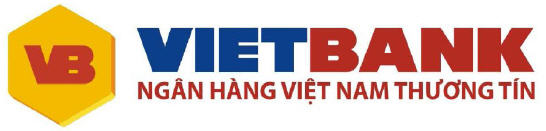 GIẤY ĐĂNG KÝ SỬ DỤNG DỊCH VỤ NỘP THUẾ ĐIỆN TỬKính gửi: Ngân hàng TMCP Việt Nam Thương Tín (VIETBANK) -………………………..THÔNG TIN KHÁCH HÀNGTên tổ chức:	Mã số thuế (MST)	GĐKKD:	 cấp ngày	tại	Địa chỉ: 	Email (điền chính xác email để nhận thư kích hoạt tài khoản của Cơ quan Thuế):Điện thoại: 	Fax: 	Người đại diện: 	Chức vụ: 	Số CMND:	 cấp ngày 	tại	Giấy ủy quyền số:	Lập ngày:	THÔNG TIN TÀI KHOẢN ĐĂNG KÝ TRÍCH TIỀN NỘP THUẾ ĐIỆN TỬSố TK TGTT: 	mở tại Vietbank - 	Số TK TGTT: 	mở tại Vietbank - 	Số TK TGTT: 	mở tại Vietbank - 	CAM KẾT CỦA KHÁCH HÀNGSau khi đã tìm hiểu và nghiên cứu kỹ các yêu cầu để sử dụng dịch vụ nộp thuế điện tử (sau đây gọi tắt là NTĐT) kể cả các rủi ro có thể có, bằng việc ký vào Giấy đăng ký sử dụng dịch vụ NTĐT này, chúng tôi xác nhận và cam kết:Những thông tin nêu trên là đầy đủ, trung thực, chính xác. Đã đăng ký dịch vụ NTĐT qua Cổng thông tin điện tử của Tổng cục Thuế.Các Giấy nộp tiền điện tử vào ngân sách nhà nước được chúng tôi lập và gửi đến VietBank qua Cổng thông tin điện tử của Tổng cục Thuế và được Tổng cục Thuế gửi sang VietBank với mã số thuế của chúng tôi có giá trị pháp lý như các lệnh chuyển tiền chúng tôi gửi trực tiếp cho VietBank. Việc phê duyệt các Giấy nộp tiền được lập và gửi đến VietBank qua Cổng thông tin điện tử của Tổng cục Thuế hoàn toàn phù hợp với thẩm quyền phê duyệt trong nội bộ Doanh nghiệp chúng tôi và chúng tôi hoàn toàn chịu trách nhiệm về thẩm quyền của người phê duyệt. Ủy quyền vô điều kiện và không huỷ ngang cho VietBank thực hiện trích tiền tài khoản liệt kê trên đây để thanh toán cho các Giấy nộp tiền của chúng tôi được lập và gửi đến VietBank qua Cổng thông tin điện tử của Tổng cục Thuế và thu phí dịch vụ nộp thuế điện tử (nếu có) theo biểu phí hiện hành của VietBank. VietBank được miễn trách hoàn toàn khi thực hiện đúng theo các nội dung hiển thị trên Giấy nộp tiền nhận được từ Tổng cục thuế. Việc chúng tôi thông báo hủy bỏ ủy quyền chỉ có giá trị khi chúng tôi đăng ký ngừng sử dụng dịch vụ nộp thuế điện tử với Tổng cục thuế và VietBank nhận được thông báo từ Tổng cục thuế về việc ngừng sử dụng dịch vụ nộp thuế điện tử của chúng tôi.Việc ủy quyền trên có hiệu lực kể từ ngày đăng ký dịch vụ này được VietBank chấp thuận cho đến khi: (i) VietBank nhận được thông tin chúng tôi đăng ký ngừng sử dụng dịch vụ nộp thuế điện tử từ Tổng cục thuế; hoặc (ii) các tài khoản trên bị đóng; hoặc (iii) VietBank có thông báo đơn phương chấm dứt dịch vụ nộp thuế điện tử và/hoặc chấm dứt việc nhận ủy quyền; chấm dứt hiệu lực trong các trường hợp khác theo quy định pháp luật.VietBank chỉ thực hiện trích tiền các tài khoản nêu trên của chúng tôi khi đã nhận thông tin Giấy nộp tiền từ Tổng cục thuế. Khi đó, ngày nộp thuế điện tử là ngày chúng tôi trích tiền từ tài khoản của mình và VietBank đã chấp nhận thanh toán; Trong trường hợp, Tổng cục thuế có quy định khác về cách xác định ngày nộp thuế thì áp dụng theo quy định đó.VietBank được miễn trách trong mọi trường hợp chậm trễ việc trích tiền từ các tài khoản nêu trên của chúng tôi do VietBank không nhận được thông tin Giấy nộp tiền. Tự chịu trách nhiệm về việc nộp thuế chậm trễ, quá hạn do việc không duy trì đủ số dư khả dụng để thanh toán hoặc tài khoản bị phong tỏa hoặc khai báo sai thông tin nộp thuế.Có trách nhiệm phối hợp với VietBank thực hiện tra soát các giao dịch NTĐT theo đề nghị của VietBank, Kho bạc nhà nước hoặc Cơ quan thuế và hoàn toàn chịu trách nhiệm về các thông tin cung cấp.Thông báo kịp thời cho VietBank và Cơ quan thuế để xử lý các vấn đề liên quan trong các trường hợp dưới đây:Nghi ngờ hoặc phát hiện việc truy cập dịch vụ NTĐT trái phép;Nghi ngờ mật khẩu NTĐT bị lộ;Thiết bị bảo mật bị thất lạc hoặc bị mất;Chúng tôi chịu hoàn toàn trách nhiệm về độ chính xác của thông tin khai báo và chịu trách nhiệm bảo mật thông tin tài khoản đăng nhập dịch vụ NTĐT trên Cổng thông tin điện tử của Tổng cục Thuế. VietBank hoàn toàn miễn trách, kể cả trường hợp sau đó khách hàng phát hiện ra giao dịch NTĐT có sự giả mạo, mạo danh hay được thực hiện bởi người không có thẩm quyền.  XÁC NHẬN CỦA NGÂN HÀNGVietBank - ……………………………..chấp nhận việc đăng ký tham gia dịch vụ nộp thuế điện tử của khách hàng vào lúc ………..ngày …./…./…..Ngày ..... tháng ..... năm ............Kế toán trưởng (nếu có)(Ký, ghi rõ họ tên)Chủ tài khoản(Ký, ghi rõ họ tên, đóng dấu)Giao dịch viên (Ký, ghi rõ họ tên)Kiểm soát viên(Ký, ghi rõ họ tên)